Příloha č. 2Zvýšení tloušťky sanačních omítek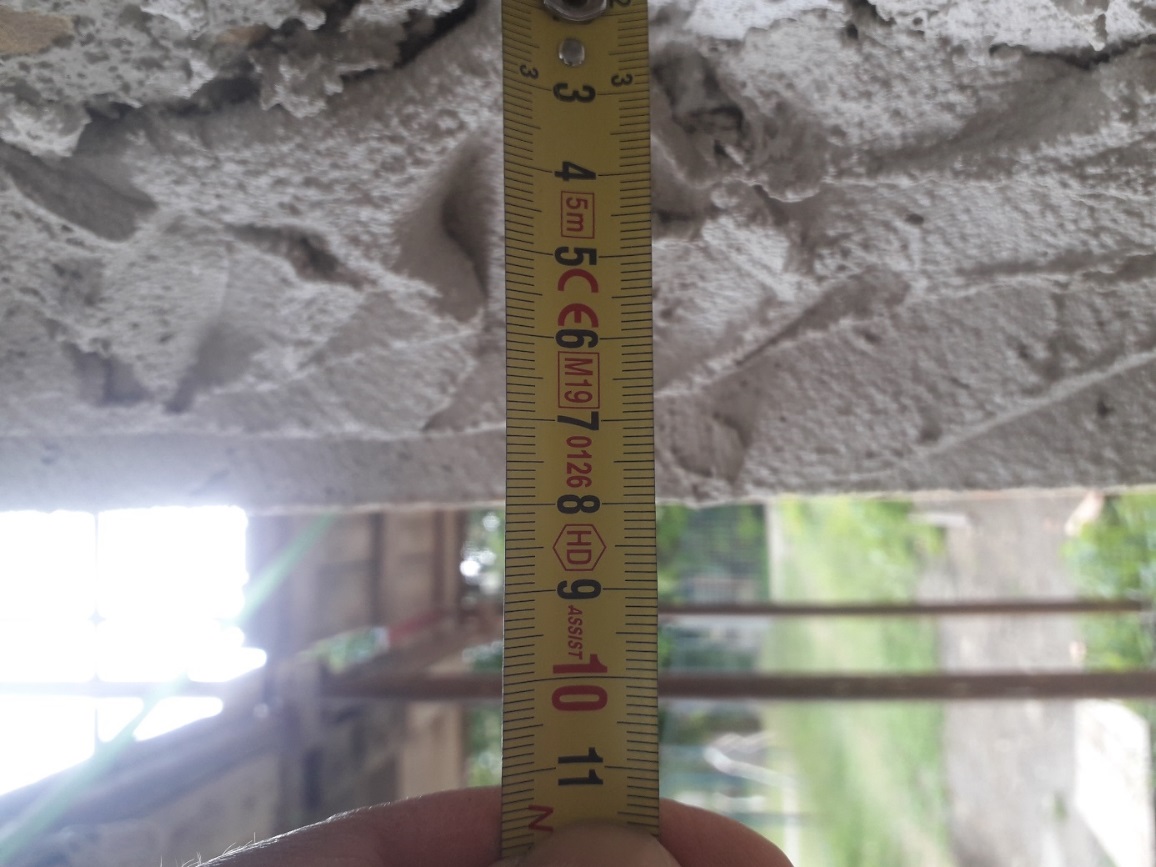 Plentování zdiva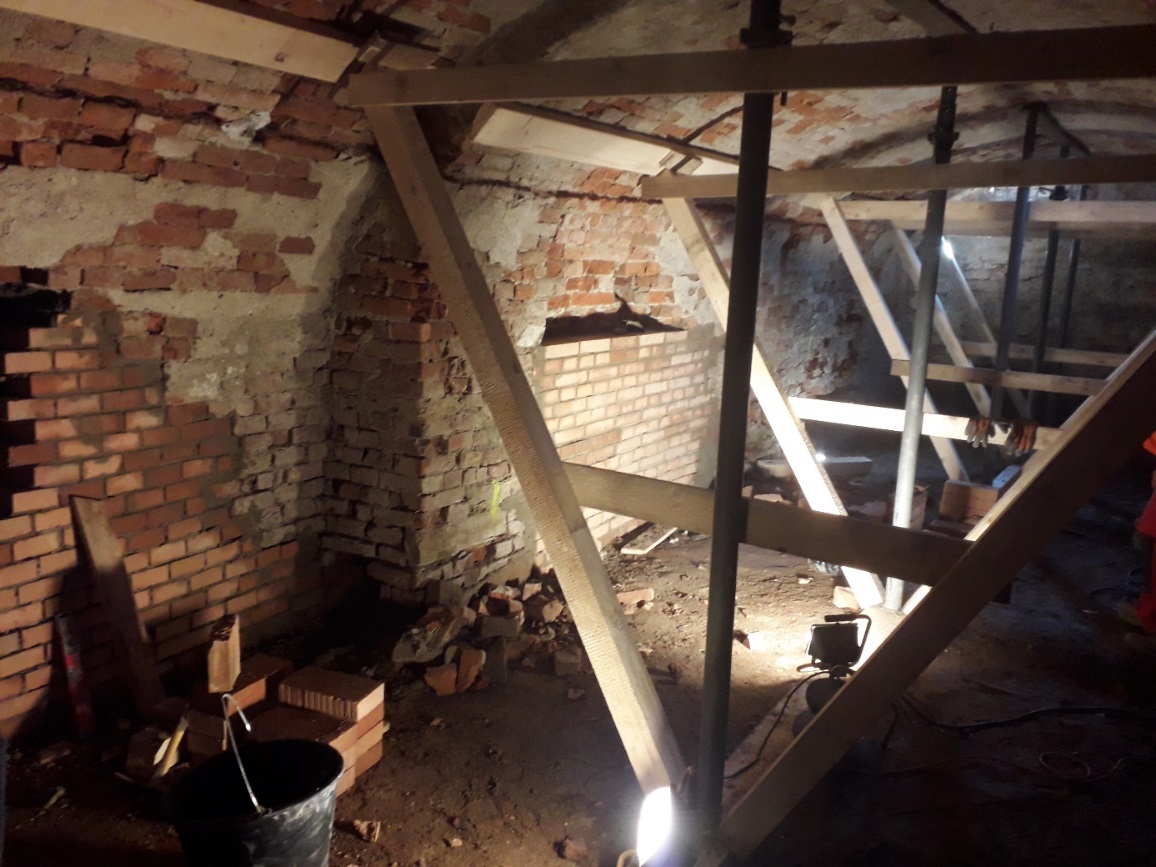 